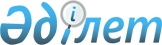 О внесении изменений в решение Байдибекского районного маслихата от 22 декабря 2015 года № 44/239 "О районном бюджете на 2016-2018 годы"
					
			С истёкшим сроком
			
			
		
					Решение Байдибекского районного маслихата Южно-Казахстанской области от 24 мая 2016 года № 4/24. Зарегистрировано Департаментом юстиции Южно-Казахстанской области 7 июня 2016 года № 3756. Срок действия решения - до 1 января 2017 года      В соответствии с пунктом 1 статьи 109 Бюджетного Кодекса Республики Казахстан от 4 декабря 2008 года, подпунктом 1) пункта 1 статьи 6 Закона Республики Казахстан от 23 января 2001 года "О местном государственном управлении и самоуправлении в Республике Казахстан" Байдибекский районный маслихат РЕШИЛ:

      1. Внести в решение Байдибекского районного маслихата от 22 декабря 2015 года № 44/239 "О районном бюджете на 2016-2018 годы" (зарегистрированного в Реестре государственной регистрации нормативных правовых актов за № 3512, опубликовано 13 января 2016 года в газете "Шаян") следующие изменения:

      пункт 1 изложить в новой редакции:

      "1. Утвердить Байдибекский районный бюджет на 2016-2018 годы согласно приложениям 1, 2 и 3 соответственно, в том числе на 2016 год в следующих объемах:

      1) доходы – 8 225 528 тысяч тенге, в том числе по:

      налоговым поступлениям – 401 100 тысяч тенге;

      неналоговым поступлениям – 23 419 тысяч тенге;

      поступления от продажи основного капитала – 216 825 тысяч тенге;

      поступлениям трансфертов – 7 584 184 тысяч тенге;

      2) затраты – 8 249 573 тысяч тенге;

      3) чистое бюджетное кредитование – 23 756 тысяч тенге, в том числе:

      бюджетные кредиты – 47 722 тысяч тенге;

      погашение бюджетных кредитов – 23 966 тысяч тенге;

      4) сальдо по операциям с финансовыми активами – 0, в том числе:

      приобретение финансовых активов – 0;

      поступления от продажи финансовых активов государства – 0;

      5) дефицит бюджета – - 47 801 тысяч тенге;

      6) финансирование дефицита бюджета – 47 801 тысяч тенге, в том числе:

      поступления займов – 47 722 тысяч тенге;

      погашение займов – 24 045 тысяч тенге;

      используемые остатки бюджетных средств – 24 124 тысяч тенге.".

      Приложения 1, 6 к указанному решению изложить в новой редакции согласно приложениям 1, 2, к настоящему решению.

      2. Настоящее решение вводится в действие с 1 января 2016 года.

 Районный бюджет на 2016 год Перечень бюджетных программ каждого сельского округа финансируемого из бюджета района на 2016 год 
					© 2012. РГП на ПХВ «Институт законодательства и правовой информации Республики Казахстан» Министерства юстиции Республики Казахстан
				
      Председатель сессии

      районного маслихата:

Б.Омарбеков

      Секретарь районного

      маслихата:

М. Нахипбеков
Приложение 1 к решению
Байдибекского районного
маслихата от 24 мая
2016 года № 4/24Приложение 1 к решению
Байдибекского районного
маслихата от 22 декабря
2015 года № 44/239Категория

Категория

Категория

Категория

Сумма, тысяч тенге

Класс

Класс

Класс

Сумма, тысяч тенге

Подкласс

Подкласс

Сумма, тысяч тенге

Наименование

Сумма, тысяч тенге

1

1

1

2

3

1. Доходы

8225528

1

Налоговые поступления

401100

01

Подоходный налог

128070

2

Индивидуальный подоходный налог

128070

03

Социальный налог

120845

1

Социальный налог

120845

04

Hалоги на собственность

121079

1

Hалоги на имущество

66892

3

Земельный налог

10347

4

Hалог на транспортные средства

41336

5

Единый земельный налог

2504

05

Внутренние налоги на товары, работы и услуги

25255

2

Акцизы

3400

3

Поступления за использование природных и других ресурсов

10044

4

Сборы за ведение предпринимательской и профессиональной деятельности

11811

08

Обязательные платежи, взимаемые за совершение юридически значимых действий и (или) выдачу документов уполномоченными на то государственными органами или должностными лицами

5851

1

Государственная пошлина

5851

2

Неналоговые поступления

23419

01

Доходы от государственной собственности

2910

1

Поступления части чистого дохода государственных предприятий

328

5

Доходы от аренды имущества, находящегося в государственной собственности

2582

06

Прочие неналоговые поступления

20509

1

Прочие неналоговые поступления

20509

3

Поступления от продажи основного капитала

216825

03

Продажа земли и нематериальных активов

216825

1

Продажа земли

216825

4

Поступления трансфертов 

7584184

02

Трансферты из вышестоящих органов государственного управления

7584184

2

Трансферты из областного бюджета

7584184

Функциональная группа

Функциональная группа

Функциональная группа

Функциональная группа

Функциональная группа

Сумма, тысяч тенге

Функциональная подгруппа

Функциональная подгруппа

Функциональная подгруппа

Функциональная подгруппа

Сумма, тысяч тенге

Администратор бюджетных программ

Администратор бюджетных программ

Администратор бюджетных программ

Сумма, тысяч тенге

Программа

Программа

Сумма, тысяч тенге

Наименование 

Сумма, тысяч тенге

2. Затраты

8249573

01

Государственные услуги общего характера

449797

1

Представительные, исполнительные и другие органы, выполняющие общие функции государственного управления

398448

112

Аппарат маслихата района (города областного значения)

19300

001

Услуги по обеспечению деятельности маслихата района (города областного значения)

18300

003

Капитальные расходы государственного органа

1000

122

Аппарат акима района (города областного значения)

104829

001

Услуги по обеспечению деятельности акима района (города областного значения)

103499

003

Капитальные расходы государственного органа

1330

123

Аппарат акима района в городе, города районного значения, поселка, села, сельского округа

274319

001

Услуги по обеспечению деятельности акима района в городе, города районного значения, поселка, села, сельского округа

214302

022

Капитальные расходы государственного органа

469

032

Капитальные расходы подведомственных государственных учреждений и организаций

59548

2

Финансовая деятельность

1107

459

Отдел экономики и финансов района (города областного значения)

1107

003

Проведение оценки имущества в целях налогообложения

957

010

Приватизация, управление коммунальным имуществом, постприватизационная деятельность и регулирование споров, связанных с этим

150

9

Прочие государственные услуги общего характера

50242

458

Отдел жилищно-коммунального хозяйства, пассажирского транспорта и автомобильных дорог района (города областного значения)

22870

001

Услуги по реализации государственной политики на местном уровне в области жилищно-коммунального хозяйства, пассажирского транспорта и автомобильных дорог 

20479

106

Проведение мероприятий за счет чрезвычайного резерва местного исполнительного органа для ликвидации чрезвычайных ситуаций социального, природного и техногенного характера

2391

459

Отдел экономики и финансов района (города областного значения)

27372

001

Услуги по реализации государственной политики в области формирования и развития экономической политики, государственного планирования, исполнения бюджета и управления коммунальной собственностью района (города областного значения)

27162

015

Капитальные расходы государственного органа

210

02

Оборона

12683

1

Военные нужды

11183

122

Аппарат акима района (города областного значения)

11183

005

Мероприятия в рамках исполнения всеобщей воинской обязанности

11183

2

Организация работы по чрезвычайным ситуациям

1500

122

Аппарат акима района (города областного значения)

1500

007

Мероприятия по профилактике и тушению степных пожаров районного (городского) масштаба, а также пожаров в населенных пунктах, в которых не созданы органы государственной противопожарной службы

1500

04

Образование

5137369

1

Дошкольное воспитание и обучение

610496

123

Аппарат акима района в городе, города районного значения, поселка, села, сельского округа

433276

041

Реализация государственного образовательного заказа в дошкольных организациях образования

433276

464

Отдел образования района (города областного значения)

177220

040

Реализация государственного образовательного заказа в дошкольных организациях образования

177220

2

Начальное, основное среднее и общее среднее образование

4399775

464

Отдел образования района (города областного значения)

4144915

003

Общеобразовательное обучение

4030277

006

Дополнительное образование для детей

114638

472

Отдел строительства, архитектуры и градостроительства района (города областного значения)

254860

022

Строительство и реконструкция объектов начального, основного среднего и общего среднего образования

254860

9

Прочие услуги в области образования

127098

464

Отдел образования района (города областного значения)

127098

001

Услуги по реализации государственной политики на местном уровне в области образования 

19134

005

Приобретение и доставка учебников, учебно-методических комплексов для государственных учреждений образования района (города областного значения)

63352

015

Ежемесячные выплаты денежных средств опекунам (попечителям) на содержание ребенка-сироты (детей-сирот), и ребенка (детей), оставшегося без попечения родителей

11227

022

Выплата единовременных денежных средств казахстанским гражданам, усыновившим (удочерившим) ребенка (детей)-сироту и ребенка (детей), оставшегося без попечения родителей

1113

029

Обследование психического здоровья детей и подростков и оказание психолого-медико-педагогической консультативной помощи населению

5624

067

Капитальные расходы подведомственных государственных учреждений и организаций

26648

06

Социальная помощь и социальное обеспечение

312772

1

Социальное обеспечение

125843

451

Отдел занятости и социальных программ района (города областного значения)

122008

005

Государственная адресная социальная помощь

2670

016

Государственные пособия на детей до 18 лет

107548

025

Внедрение обусловленной денежной помощи по проекту Өрлеу

11790

464

Отдел образования района (города областного значения)

3835

030

Содержание ребенка (детей), переданного патронатным воспитателям

3835

2

Социальная помощь

153816

451

Отдел занятости и социальных программ района (города областного значения)

153816

002

Программа занятости

13735

004

Оказание социальной помощи на приобретение топлива специалистам здравоохранения, образования, социального обеспечения, культуры, спорта и ветеринарии в сельской местности в соответствии с законодательством Республики Казахстан

16474

007

Социальная помощь отдельным категориям нуждающихся граждан по решениям местных представительных органов

16353

010

Материальное обеспечение детей-инвалидов, воспитывающихся и обучающихся на дому

2253

014

Оказание социальной помощи нуждающимся гражданам на дому

46223

017

Обеспечение нуждающихся инвалидов обязательными гигиеническими средствами и предоставление услуг специалистами жестового языка, индивидуальными помощниками в соответствии с индивидуальной программой реабилитации инвалида

58778

9

Прочие услуги в области социальной помощи и социального обеспечения

33113

451

Отдел занятости и социальных программ района (города областного значения)

33113

001

Услуги по реализации государственной политики на местном уровне в области обеспечения занятости и реализации социальных программ для населения

32180

011

Оплата услуг по зачислению, выплате и доставке пособий и других социальных выплат

933

07

Жилищно-коммунальное хозяйство

333250

1

Жилищное хозяйство

17518

472

Отдел строительства, архитектуры и градостроительства района (города областного значения)

17518

003

Проектирование и (или) строительство, реконструкция жилья коммунального жилищного фонда

15131

004

Проектирование, развитие и (или) обустройство инженерно-коммуникационной инфраструктуры

2387

2

Коммунальное хозяйство

141615

458

Отдел жилищно-коммунального хозяйства, пассажирского транспорта и автомобильных дорог района (города областного значения)

141615

012

Функционирование системы водоснабжения и водоотведения

116618

028

Развитие коммунального хозяйства

4997

058

Развитие системы водоснабжения и водоотведения в сельских населенных пунктах

20000

3

Благоустройство населенных пунктов

174117

123

Аппарат акима района в городе, города районного значения, поселка, села, сельского округа

15593

011

Благоустройство и озеленение населенных пунктов

15593

458

Отдел жилищно-коммунального хозяйства, пассажирского транспорта и автомобильных дорог района (города областного значения)

158524

015

Освещение улиц в населенных пунктах

15871

016

Обеспечение санитарии населенных пунктов

4535

018

Благоустройство и озеленение населенных пунктов

137645

048

Развитие благоустройства городов и населенных пунктов

473

08

Культура, спорт, туризм и информационное пространство

503397

1

Деятельность в области культуры

186444

455

Отдел культуры и развития языков района (города областного значения)

179618

003

Поддержка культурно-досуговой работы

179618

472

Отдел строительства, архитектуры и градостроительства района (города областного значения)

6826

011

Развитие объектов культуры

6826

2

Спорт

204517

465

Отдел физической культуры и спорта района (города областного значения)

180089

001

Услуги по реализации государственной политики на местном уровне в сфере физической культуры и спорта

8574

005

Развитие массового спорта и национальных видов спорта 

162607

006

Проведение спортивных соревнований на районном (города областного значения) уровне

3640

007

Подготовка и участие членов сборных команд района (города областного значения) по различным видам спорта на областных спортивных соревнованиях

4175

 032

Капитальные расходы подведомственных государственных учреждений и организаций

1093

472

Отдел строительства, архитектуры и градостроительства района (города областного значения)

24428

008

Развитие объектов спорта и туризма

24428

3

Информационное пространство

59390

455

Отдел культуры и развития языков района (города областного значения)

46369

006

Функционирование районных (городских) библиотек

46369

456

Отдел внутренней политики района (города областного значения)

13021

002

Услуги по проведению государственной информационной политики

13021

9

Прочие услуги по организации культуры, спорта, туризма и информационного пространства

53046

455

Отдел культуры и развития языков района (города областного значения)

17515

001

Услуги по реализации государственной политики на местном уровне в области развития языков и культуры

10055

032

Капитальные расходы подведомственных государственных учреждений и организаций

7460

456

Отдел внутренней политики района (города областного значения)

35531

001

Услуги по реализации государственной политики на местном уровне в области информации, укрепления государственности и формирования социального оптимизма граждан

21509

003

Реализация мероприятий в сфере молодежной политики

13482

006

Капитальные расходы государственного органа

540

09

Топливно-энергетический комплекс и недропользование

809876

9

Прочие услуги в области топливно-энергетического комплекса и недропользования

809876

458

Отдел жилищно-коммунального хозяйства, пассажирского транспорта и автомобильных дорог района (города областного значения)

809876

036

Развитие газотранспортной системы 

809876

10

Сельское, водное, лесное, рыбное хозяйство, особо охраняемые природные территории, охрана окружающей среды и животного мира, земельные отношения

315678

1

Сельское хозяйство

124423

459

Отдел экономики и финансов района (города областного значения)

27719

099

Реализация мер по оказанию социальной поддержки специалистов

27719

473

Отдел ветеринарии района (города областного значения)

66209

001

Услуги по реализации государственной политики на местном уровне в сфере ветеринарии

14389

007

Организация отлова и уничтожения бродячих собак и кошек

2690

008

Возмещение владельцам стоимости изымаемых и уничтожаемых больных животных, продуктов и сырья животного происхождения

21408

009

Проведение ветеринарных мероприятий по энзоотическим болезням животных

27722

477

Отдел сельского хозяйства и земельных отношений района (города областного значения) 

30495

001

Услуги по реализации государственной политики на местном уровне в сфере сельского хозяйства и земельных отношений

29852

115

Выполнение обязательств местных исполнительных органов по решениям судов за счет средств резерва местного исполнительного органа

643

6

Земельные отношения

8857

477

Отдел сельского хозяйства и земельных отношений района (города областного значения)

8857

009

Земельно-хозяйственное устройство населенных пунктов

8857

10

9

Прочие услуги в области сельского, водного, лесного, рыбного хозяйства, охраны окружающей среды и земельных отношений

182398

10

9

473

Отдел ветеринарии района (города областного значения)

182398

10

9

462

011

Проведение противоэпизоотических мероприятий

182398

11

Промышленность, архитектурная, градостроительная и строительная деятельность

21851

2

Архитектурная, градостроительная и строительная деятельность

21851

472

Отдел строительства, архитектуры и градостроительства района (города областного значения)

21851

001

Услуги по реализации государственной политики в области строительства, архитектуры и градостроительства на местном уровне

21851

12

Транспорт и коммуникации

195994

1

Автомобильный транспорт

195994

458

Отдел жилищно-коммунального хозяйства, пассажирского транспорта и автомобильных дорог района (города областного значения)

195994

023

Обеспечение функционирования автомобильных дорог

36341

045

Капитальный и средний ремонт автомобильных дорог районного значения и улиц населенных пунктов

159653

13

Прочие

65678

3

Поддержка предпринимательской деятельности и защита конкуренции

10167

469

Отдел предпринимательства района (города областного значения)

10167

001

Услуги по реализации государственной политики на местном уровне в области развития предпринимательства и промышленности 

10167

9

Прочие

55511

123

Аппарат акима района в городе, города районного значения, поселка, села, сельского округа

15353

040

Реализация мер по содействию экономическому развитию регионов в рамках Программы "Развитие регионов"

15353

458

Отдел жилищно-коммунального хозяйства, пассажирского транспорта и автомобильных дорог района (города областного значения)

38992

040

Реализация мер по содействию экономическому развитию регионов в рамках Программы "Развитие регионов" 

38992

459

Отдел экономики и финансов района (города областного значения)

1166

012

Резерв местного исполнительного органа района (города областного значения)

1166

14

Обслуживание долга

31

1

Обслуживание долга

31

459

Отдел экономики и финансов района (города областного значения)

31

021

Обслуживание долга местных исполнительных органов по выплате вознаграждений и иных платежей по займам из областного бюджета

31

15

Трансферты

91197

1

Трансферты

91197

459

Отдел экономики и финансов района (города областного значения)

91197

006

Возврат неиспользованных (недоиспользованных) целевых трансфертов

23295

051

Трансферты органам местного самоуправления 

67902

3. Чистое бюджетное кредитование

23756

Функциональная группа

Функциональная группа

Функциональная группа

Функциональная группа

Функциональная группа

Сумма, тысяч тенге

Функциональная подгруппа

Функциональная подгруппа

Функциональная подгруппа

Функциональная подгруппа

Сумма, тысяч тенге

Администратор бюджетных программ

Администратор бюджетных программ

Администратор бюджетных программ

Сумма, тысяч тенге

Программа

Программа

Сумма, тысяч тенге

Наименование

Сумма, тысяч тенге

Бюджетные кредиты

47722

10

Сельское, водное, лесное, рыбное хозяйство, особо охраняемые природные территории, охрана окружающей среды и животного мира, земельные отношения

47722

1

Сельское хозяйство

47722

459

Отдел экономики и финансов района (города областного значения)

47722

018

Бюджетные кредиты для реализации мер социальной поддержки специалистов

47722

Категория

Категория

Категория

Категория

Категория

Сумма, тысяч тенге

Класс

Класс

Класс

Класс

Сумма, тысяч тенге

Подкласс

Подкласс

Подкласс

Сумма, тысяч тенге

Специфика

Специфика

Сумма, тысяч тенге

Наименование

Погашение бюджетных кредитов

23966

5

Погашение бюджетных кредитов

23966

01

Погашение бюджетных кредитов

23966

1

Погашение бюджетных кредитов, выданных из государственного бюджета

23966

13

Погашение бюджетных кредитов, выданных из местного бюджета физическим лицам

23966

4. Сальдо по операциям с финансовыми активами

0

Функциональная группа

Функциональная группа

Функциональная группа

Функциональная группа

Функциональная группа

Сумма, тысяч тенге

Функциональная подгруппа

Функциональная подгруппа

Функциональная подгруппа

Функциональная подгруппа

Сумма, тысяч тенге

Администратор бюджетных программ

Администратор бюджетных программ

Администратор бюджетных программ

Сумма, тысяч тенге

Программа

Программа

Сумма, тысяч тенге

Наименование

Сумма, тысяч тенге

Приобретение финансовых активов 

0

Категория

Категория

Категория

Категория

Категория

Сумма, тысяч тенге

Класс

Класс

Класс

Класс

Сумма, тысяч тенге

Подкласс

Подкласс

Подкласс

Сумма, тысяч тенге

Специфика

Специфика

Сумма, тысяч тенге

Наименование

Поступления от продажи финансовых активов государства 

0

5. Дефицит (профицит) бюджета

-47801

6. Финансирование дефицита (использование профицита) бюджета

 47801

Категория

Категория

Категория

Категория

Категория

Сумма, тысяч тенге

Класс

Класс

Класс

Класс

Сумма, тысяч тенге

Подкласс

Подкласс

Подкласс

Сумма, тысяч тенге

Специфика

Специфика

Сумма, тысяч тенге

Наименование

Поступление займов

47722

7

Поступления займов

47722

01

Внутренние государственные займы

47722

02

Договоры займа

47722

03

Займы, получаемые местным исполнительным органом района (города областного значения)

47722

Функциональная группа

Функциональная группа

Функциональная группа

Функциональная группа

Функциональная группа

Сумма, тысяч тенге

Функциональная подгруппа

Функциональная подгруппа

Функциональная подгруппа

Функциональная подгруппа

Сумма, тысяч тенге

Администратор бюджетных программ

Администратор бюджетных программ

Администратор бюджетных программ

Сумма, тысяч тенге

Программа

Программа

Сумма, тысяч тенге

Наименование 

Сумма, тысяч тенге

16

Погашение займов

24045

1

Погашение займов

24045

459

Отдел экономики и финансов района (города областного значения)

24045

005

Погашение долга местного исполнительного органа перед вышестоящим бюджетом

23966

022

Возврат неиспользованных бюджетных кредитов, выданных из местного бюджета

79

Категория

Категория

Категория

Категория

Категория

Сумма, тысяч тенге

Класс

Класс

Класс

Класс

Сумма, тысяч тенге

Подкласс

Подкласс

Подкласс

Сумма, тысяч тенге

Специфика

Специфика

Сумма, тысяч тенге

Наименование

8

Используемые остатки бюджетных средств

24124

01

Остатки бюджетных средств

24124

1

Свободные остатки бюджетных средств

24124

01

Свободные остатки бюджетных средств

24124

Приложение 2 к решению
Байдибекского районного
маслихата от 24 мая
2016 года № 4/24Приложение 6 к решению
Байдибекского районного
маслихата от 22 декабря
2015 года № 44/239Функциональная группа

Функциональная группа

Функциональная группа

Функциональная группа

Наименование 

Функциональная подгруппа

Функциональная подгруппа

Функциональная подгруппа

Функциональная подгруппа

Администратор бюджетных программ

Администратор бюджетных программ

Администратор бюджетных программ

Программа

Программа

II. Затраты

Алгабасский сельский округ

01

Государственные услуги общего характера

1

Представительные, исполнительные и другие органы, выполняющие общие функции государственного управления

123

Аппарат акима района в городе, города районного значения, поселка, села, сельского округа

001

Услуги по обеспечению деятельности акима района в городе, города районного значения, поселка, села, сельского округа

04

Образование

1

Дошкольное воспитание и обучение

123

Аппарат акима района в городе, города районного значения, поселка, села, сельского округа

041

Реализация государственного образовательного заказа в дошкольных организациях образования

Агыбетский сельский округ

01

Государственные услуги общего характера

1

Представительные, исполнительные и другие органы, выполняющие общие функции государственного управления

123

Аппарат акима района в городе, города районного значения, поселка, села, сельского округа

001

Услуги по обеспечению деятельности акима района в городе, города районного значения, поселка, села, сельского округа

04

Образование

1

Дошкольное воспитание и обучение

123

Аппарат акима района в городе, города районного значения, поселка, села, сельского округа

041

Реализация государственного образовательного заказа в дошкольных организациях образования

Алмалинский сельский округ

01

Государственные услуги общего характера

1

Представительные, исполнительные и другие органы, выполняющие общие функции государственного управления

123

Аппарат акима района в городе, города районного значения, поселка, села, сельского округа

001

Услуги по обеспечению деятельности акима района в городе, города районного значения, поселка, села, сельского округа

Акбастауский сельский округ

01

Государственные услуги общего характера

1

Представительные, исполнительные и другие органы, выполняющие общие функции государственного управления

123

Аппарат акима района в городе, города районного значения, поселка, села, сельского округа

001

Услуги по обеспечению деятельности акима района в городе, города районного значения, поселка, села, сельского округа

04

Образование

1

Дошкольное воспитание и обучение

123

Аппарат акима района в городе, города районного значения, поселка, села, сельского округа

041

Реализация государственного образовательного заказа в дошкольных организациях образования

Боралдайский сельский округ

01

Государственные услуги общего характера

1

Представительные, исполнительные и другие органы, выполняющие общие функции государственного управления

123

Аппарат акима района в городе, города районного значения, поселка, села, сельского округа

001

Услуги по обеспечению деятельности акима района в городе, города районного значения, поселка, села, сельского округа

032

Капитальные расходы подведомственных государственных учреждений и организаций

04

Образование

1

Дошкольное воспитание и обучение

123

Аппарат акима района в городе, города районного значения, поселка, села, сельского округа

041

Реализация государственного образовательного заказа в дошкольных организациях образования

Борлысайский сельский округ

01

Государственные услуги общего характера

1

Представительные, исполнительные и другие органы, выполняющие общие функции государственного управления

123

Аппарат акима района в городе, города районного значения, поселка, села, сельского округа

001

Услуги по обеспечению деятельности акима района в городе, города районного значения, поселка, села, сельского округа

Богенский сельский округ

01

Государственные услуги общего характера

1

Представительные, исполнительные и другие органы, выполняющие общие функции государственного управления

123

Аппарат акима района в городе, города районного значения, поселка, села, сельского округа

001

Услуги по обеспечению деятельности акима района в городе, города районного значения, поселка, села, сельского округа

022

Капитальные расходы государственного органа

13

Прочие

9

Прочие

123

Аппарат акима района в городе, города районного значения, поселка, села, сельского округа

040

Реализация мер по содействию экономическому развитию регионов в рамках Программы "Развитие регионов"

Жамбылский сельский округ

01

Государственные услуги общего характера

1

Представительные, исполнительные и другие органы, выполняющие общие функции государственного управления

123

Аппарат акима района в городе, города районного значения, поселка, села, сельского округа

001

Услуги по обеспечению деятельности акима района в городе, города районного значения, поселка, села, сельского округа

04

Образование

1

Дошкольное воспитание и обучение

123

Аппарат акима района в городе, города районного значения, поселка, села, сельского округа

041

Реализация государственного образовательного заказа в дошкольных организациях образования

Коктерекский сельский округ

01

Государственные услуги общего характера

1

Представительные, исполнительные и другие органы, выполняющие общие функции государственного управления

123

Аппарат акима района в городе, города районного значения, поселка, села, сельского округа

001

Услуги по обеспечению деятельности акима района в городе, города районного значения, поселка, села, сельского округа

04

Образование

1

Дошкольное воспитание и обучение

123

Аппарат акима района в городе, города районного значения, поселка, села, сельского округа

041

Реализация государственного образовательного заказа в дошкольных организациях образования

Мынбулакский сельский округ

01

Государственные услуги общего характера

1

Представительные, исполнительные и другие органы, выполняющие общие функции государственного управления

123

Аппарат акима района в городе, города районного значения, поселка, села, сельского округа

001

Услуги по обеспечению деятельности акима района в городе, города районного значения, поселка, села, сельского округа

04

Образование

1

Дошкольное воспитание и обучение

123

Аппарат акима района в городе, города районного значения, поселка, села, сельского округа

041

Реализация государственного образовательного заказа в дошкольных организациях образования

Шаянский сельский округ

01

Государственные услуги общего характера

1

Представительные, исполнительные и другие органы, выполняющие общие функции государственного управления

123

Аппарат акима района в городе, города районного значения, поселка, села, сельского округа

001

Услуги по обеспечению деятельности акима района в городе, города районного значения, поселка, села, сельского округа

04

Образование

1

Дошкольное воспитание и обучение

123

Аппарат акима района в городе, города районного значения, поселка, села, сельского округа

041

Реализация государственного образовательного заказа в дошкольных организациях образования

07

Жилищно-коммунальное хозяйство

3

Благоустройство населенных пунктов

123

Аппарат акима района в городе, города районного значения, поселка, села, сельского округа

011

Благоустройство и озеленение населенных пунктов

